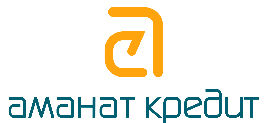 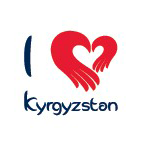 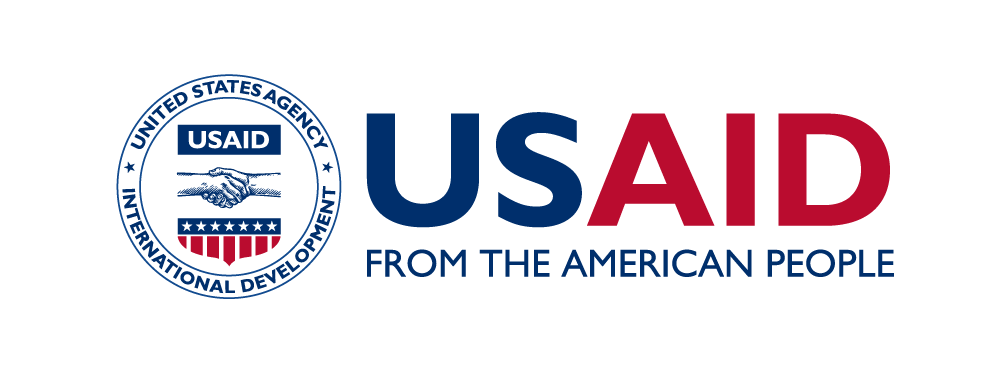 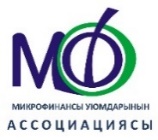 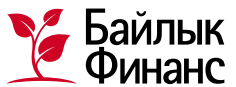 "Алтын Айым" сынагын өткөрүү боюнча эрежелер“Мен Кыргызстанды сүйөм” Жаштар кыймылы USAIDдин ишкердикти жана бизнес чөйрөнү өнүктүрүү долбоорунун колдоосунун алдында, АМФО  – МКК “Байлык Финанс” жана МКК “Аманат Кредит” аялдардын ишкерлигин колдоо жана өнүктүрүү боюча тренингдин катышуучуларынын арасында мыкты бизнес-планга “Алтын Айым” сынагын жарыялайт.   “Алтын Айым” программасынын максаты – бизнес-тренингдерди өткөрүү, аялдарды бизнеске инвестиция тартууда жигердүү жана компетенттүү болууга түрткү берүү, ар кандай финансылык инструменттерди колдонуу, маркетингди эффективдүү илгерилетүү жана бизнес процесстерин башкаруу аркылуу финансылык маалымдуулукту кеңейтүү.Сынактын максаты: микро жана кичи бизнесин өнүктүрүүдө квалификациясын жогорулатууга умтулган аялдарды колдоонун формаларынын бири, ошондой эле коомчулуктун көңүлүн алардын билимин тынымсыз жогорулатууга чакыруу ыкмасы.Сынактын жалпы мөөнөтү: 2022-жылдын 24-октябрынан 2-декабрына чейин.Катышуучулар географиясы: Кыргыз Республикасына караштуу Чүй облусу, Нарын облусу, Ысык-көл облусу Жалпы байге фонду:1. Жалпы гранттык фонд – 300 000 сом. Грант алуу мүмкүнчүлүгү үчүн 6 сыйлык.2. Жалпы фонд – 2 000 000 сом. 20 жеңилдетилген насыя.Сынакка катышуунун критерийлери:• Конкурска катышуу үчүн 0500 021 962 Адина телефону аркылуу катталыңыз.•  «Ишкер аялдар үчүн бизнестин негиздери» программасы боюнча окуудан өтүү, сертификат алуу;• арыз ээси 2022-жылдын 2-декабрына чейин «Алтын Айым» конкурсуна катышуу» деген темада көрсөтүү менен электрондук форматтагы документтердин пакетин mdkyrgyzstan@gmail.com дарегине жөнөтүшү керек;• документтердин толук пакеттери гана кабыл алынат жана бааланат;• көрсөтүлгөн мөөнөттөрдөн кийин алынган документтердин пакеттери ачылбайт;• арыз орус же кыргыз тилдеринде даярдалышы керек;• документтердин пакетин тапшыргандан кийин, арыз ээсине ырастоочу электрондук кат жөнөтүлөт;            • мурда кредиттик төлөмдөрдү төлөө боюнча терс кредиттик тарыхтынын жоктугу.Төмөнкү адамдар программага катышууга укугу жок:• саясий партияларга, топторго же уюмдарга тартылган адамдар;• антидемократиялык саясатты же мыйзамсыз иш-аракеттерди үгүттөгөн адамдар;            • диний уюмдардын мүчөлөрү.Эскертүү: Буга чейин донордук уюмдардан гранттык жардамдарды алгандар же алып, бирок кирешелүү боло албагандар сынакка кайра катыша алышпайт.  Каржылоонун артыкча багыттары:а) жабдууларды сатып алуу. Ошол эле учурда энергиянын кайра жаралуучу булактарында иштеген жабдууларга өзүнчө артыкчылык берилет.b) имаратты оңдоо жана реконструкциялоо. Ошол эле учурда энергияны үнөмдөө чараларына көбүрөөк артыкчылык берилет.c) бизнес үчүн зарыл болгон негизги каражаттарды сатып алуу.            d) Жумуш орундарынын санын көбөйтүүГранттын жана жеңилдетилген каржылоо кайсыл максаттарга жол берилбейт:• Дүң жана чекене соода жүргүзүүгө;• Кыймылсыз мүлк менен операциялар, юридикалык консультациялар;• Финансылык ортомчулук жана камсыздандыруу, ломбард;• Кумар оюндарына байланыштуу иш-аракеттер;• Курал сатуу;• Тамеки жана спирт ичимдиктерин өндүрүү же сатуу боюнча иш-аракеттер• Кредиттерди жана жоготуулар жана карыздар үчүн комиссияларды төлөө;• Пайыздык карыздар;• Айыптар, кошумча төлөмдөр жана соттук чыгымдар;• Башка донордук программалар/долбоорлор менен каржыланган товарлардын жана кызмат көрсөтүүлөрдүн наркы;• Валюта алмашуудагы жоготуулар;• Катышууга арыз бергенге чейин кеткен чыгымдар;• Амортизациялык чыгашалар;• Лизингдик чыгымдарды каржылоо;• Транспорттук кызматтар;• Эмгек акы боюнча чыгашалар;• Имараттарды ижарага алуу.Сынактын этаптары:• I этап: Сынакка катышуу үчүн арыздардын ылайыктуулугун жана жарамдуулугун текшерүү. Экинчи этапка ушул документке катышуунун критерийлеринде баяндалган бизнес-пландардын сынагына катышуунун шарттарына толук жооп берген сунуштар гана өтөт.• II этап: Арыздарды тандоо комиссиясы КР АМФО, USAIDдин Ишкердикти жана бизнес чөйрөсүн өнүктүрүү долбоорунун өкүлдөрүнөн жана «Мен Кыргызстанды сүйөм» жаштар кыймылынан турат. Комитеттин өкүлдөрү долбоорлордун сапатына баа берип, төмөнкүлөрдү тандашат:o Грант үчүн 6 мыкты бизнес-долбоор.o Жеңилдетилген каржылоо үчүн 20 бизнес-долбоору• Зарыл болгон учурда комиссиянын мүчөлөрү суроолорду тактоо үчүн катышуучуну чакырууга укуктуу.• Катышуучулар сынактын жыйынтыгы тууралуу телефон жана электрондук почта аркылуу 2022-жылдын 16-декабрына чейин маалымдалат.• Ар бир талапкерге сыйлык берүү чечими калыс, ачык-айкындуулук жана каражаттарды туура пайдалануу принциптерине негизделет.Иштерди баалоо:• бизнес-идеянын так жана түшүнүктүү жазылышы, ийгиликке жетүү жолдорун көрсөтүү;• идеянын актуалдуулугу;• белгиленген калып-эрежеге ылайык бизнес-пландын туура толтурулушу  жана толуктугу;            • пландаштырылган чыгашаларды жана кирешелерди эсепке алуу;Сынактын жыйынтыгы жана жеңүүчүлөрдүн ысымдарын жарыялоо төмөнкүлөр тарабынан жүзөгө ашырылат:https://amfi.kg сайтында, ошондой эле «Мен Кыргызстанды сүйөм» ЖКнын социалдык баракчаларында маалыматтарды жайгаштыруу:https://www.facebook.com/all.participantshttps://www.facebook.com/groups/ilovebishkekhttps://www.instagram.com/ilove_kyrgyzstan• жеңүүчүлөргө телефон аркылуу чалышатСалыктарды төлөөСынактын жүрүшүндө жеңүүчүлөр алган байгелерден жеке киреше салыгын төлөө, ошондой эле бардык башка төлөмдөр, анын ичинде бюджетке милдеттүү төлөмдөр, жеңүүчүлөр Конкурстун байгелерин алууга байланыштуу келип чыгышы мүмкүн болгон башка чыгашалар Сынактын жеңүүчүлөрү тарабынан төлөнүшү керек.Сыйлыктарды алуу шарттары жана тартиби Сынактык комиссия КР АМФУнун мүчөлөрүнө, атап айтканда «Аманат Кредит» МКК жана «Байлык Финанс» МККсына жеңүүчүлөрдүн тизмесин берип, катышуучуларга төмөнкүдөй сандагы байгелерди бөлүштүрөт:1. Гранттык фонд КР АМФУнун мүчөлөрү тарабынан төмөнкү пропорцияда бөлүнөт:а) МКК “Аманат кредит” - жалпы гранттык фонд 3 гранттык байгеге 150 000 сомду түзөт.б) МКК “Байлык Финанс” - жалпы гранттык фонд 3 гранттык байгеге 150 000 сомду түзөт.Грант алуу шартттары2. Жеңилдетилген шарттарда каржылоо КР АМФУнун мүчөлөрү тарабынан төмөнкү пропорцияда бөлүнөт:а) МКК “Аманат кредит” - жалпы жеңилдетилген каржылоо фонду конкурстун 10 жеңүүчүсүнө 1 000 000 сом, ар бир жеңүүчү үчүн 100 000 сомго чейин.б) МКК “Байлык Финанс” - жалпы жеңилдетилген каржылоо фонду конкурстун 10 жеңүүчүсүнө 1 000 000 сом, ар бир жеңүүчүгө 100 000 сомго чейин. Ошол эле учурда АМФОнун мүчөлөрү кредиттин суммасын төмөндөтүүгө же конкурстун жеңүүчүсүнө насыя берүүдөн баш тартууга укуктуу, эгера) тастыкталган бизнес кирешесинин жоктугу;б) жеңүүчүнүн начар кредиттик тарыхы;в) жеңүүчүнүн арызы менен иш жүзүндөгү бизнесинин ортосундагы дал келбөө же кардардын бизнесин талдоодо кардардын бизнесинин жоктугу.            г) КР АМФУнун мүчөлөрүнө кредит берүүнүн ички саясатына жана жол-жоболоруна ылайык башка шарттар чыкса.Жеңүүчү mdkyrgyzstan@gmail.com дарегине билдирүү кат жөнөтүү аркылуу утуп алган гранттык каржылоону алуудан баш тарта алат.Жеңүүчү грант же жеңилдетилген насыя алуу үчүн гана кайрылууга укуктуу. Грант да, жеңилдетилген насыяны бирдей ала албайт.Сынактын катышуучуларынын макулдугу• Сынакка катышуу менен Катышуучулар долбоордук жардамдын бир түрүн: грант же жеңилдетилген каржылоону алуу боюнча комиссиянын чечими менен макул болушат.• Сынакка катышуу менен Катышуучулар андан кийин бизнесин өнүктүрүү үчүн бардык күч-аракетин жумшай тургандыктарына кепилдик берип, пландаштырылган чыгашаларды көрсөтүп, сыйлыктын жалпы наркына чыгаша отчетун беришет.• Сынакка катышуу менен Катышуучулар өздөрүнүн аты-жөнүн, фамилиясын, сүрөттөрүн, Байге берилген бизнестин түрүн Катышуучулардын кошумча макулдугусуз жана аларга сый акы төлөбөстөн жарнамалык жана маалыматтык максаттарга колдонууга макул болушат.            сыяктуу бардык жеке маалыматтар ушул Сынакка байланыштуу гана колдонулат                 жана Сынакка байланышпаган максаттар үчүн үчүнчү башка жактарга берилбейт.            • Катышуучунун аты-жөнү, жашы, уюлдук телефон номери жана электрондук   почта дарегиСынакка катышуу үчүн документтер:1. Арыздын формасы - 1-тиркеме2. Бизнес-пландын резюмеси(3 барактан ашык эмес);3. Каттоо жөнүндө күбөлүк – ЖИ(жеке ишкер), ИИ (индивидулдуу ишкер)(бар болсо)4. Паспорттун көчүрмөсү            5. "Ишеним" кредиттик бюросунда жана башка тизмелерде текшерүүгө арыз ээсинин кол коюлган макулдугу.Тиркеме 1КОНКУРСКА КАТЫШУУ МЕНЕН СИЗ АВТОМАТТЫК ТҮРДӨ КОНКУРС ТУУРАЛУУ ЖАЗЫЛГАН ЭРЕЖЕЛЕР ЖАНА КОНКУРСТУН ШАРТТАРЫ ТУУРАЛУУ ТААНЫШЫП, МАКУЛ ЭКЕНИҢИЗДИ БИЛДИРЕСИЗ.арыз ээсинин анкетасыБизнес-пландын резюмеси:  СТАНДАРТЫК ФОРМАжеке маалыматтарды колдонууга жана ал маалыматтарды тактап чогултуп, анын иштетүүгө болгон макулдукМен, ____________________________________________________________________________________Кыргыз Республикасында берилген ПИН: ______________________________________________Өздүк маалыматты тастыктаган документ: _______________________ серия ___________ № ___________                                                                   (документтин түрү)берилген: _________________________________________________________________________________,                                                 (берилген мөөнөтү, ким тарабынан берилген)Жашап аткан жеринин дареги: _________________________________________________________________________________________________________________________________________________Катталган дареги: __________________________________________________________________________________________________________________________________________________________Байланыш телефон: __________________________ эл.почта __________________________________Макулдугумду берем ___________________________________________________________________________(ишкананын аты жана дареги)________________________________________________________________________________________Бул макулдук Кыргыз Республикасынын мыйзамдарына ылайык аныкталган жеке маалыматтар же жогоруда көрсөтүлгөн маалыматтарды камтыган документтерди сактоо мөөнөтү аяктаганга чейин берилет.Жеке маалыматтарды иштетүүгө макулдук субъект тарабынан жазуу жүзүндөгү арыздын негизинде кайра чакыртылып алынышы мүмкүн.эркин формадагы билдирүүлөр. Бул макулдук кайтарылып алынган учурда жеке маалыматтарды иштеп чыгуу "Жеке маалыматтар жөнүндө" Кыргыз Республикасынын Мыйзамынын 5 жана 15-беренелерине ылайык толугу менен же жарым-жартылай улантылышы мүмкүн.Субъект жазуу жүзүндө суроо-талабы боюнча, өзүнүн жеке маалыматтары кандай иштетилип жатканы тууралуу тиешелүү маалыматты алууга укуктуу («Жеке маалыматтар жөнүндө» Кыргыз Республикасынын Мыйзамынын 10-беренесине ылайык).Мен «Жеке маалымат жөнүндө» Кыргыз Республикасынын Мыйзамынын жоболору менен, жеке маалыматтар субъектинин анын жеке маалыматтарын чогултууга жана иштетүүгө макулдугун алуу тартибин, Кыргыз Республикасынын Өкмөтүнүн 2017-жылдын 21-ноябрындагы № 759 токтому менен бекитилген жеке маалыматтарды үчүнчү жакка өткөрүп берүү жөнүндө билдирүүМага жеке маалыматтарды коргоо жаатындагы укуктарым жана милдеттерим түшүндүрүлдү.убактысы: ____________________   __________________________________ _____________________________             (күнү, айы, жылы)                                       Т.А.А.                                                                    КолуАрыз ээсинин Теги, аты, атасынын аты 
Фамилия Имя ОтчествоАрыз ээсинин байланыш даректери
Телефон и e-mail заявителяАзыр жашап аткан дареги
Область, город, село, улицаТуулган жылы, күнү, айы Интернет сайтыңызга жана социалдык медиа аккаунттарыңызга шилтеме бериңизБар болсоУрматтуу арыз ээси, кайсы жардамды сурап кайрылып жатканыңызды көрсөтүңүз. Жардамдын 2 түрүн белгилесеңиз болот. Комиссия арызга жараша жардамдын ылайыктуу түрүн тандайт.1. 50 000 сом өлчөмүндөгү грант2. Улуттук валютада жылдык 10% ставка менен 100 000 сомго чейин жеңилдетилген насыяИшкананын аталышыЭгер болсоКаттоо формасы,(ЖИ, ИИ ж.б) эгер болсоБизнесиңиздин азыркы дарегиИшкерлигиңиздин багыты
(өзүңүздүн ишкерлигиңиздин багытын көрсөтүңүз)    1. жеңил өнөр жай (кийим тигүү)
    2. туризм
    3. Аары багуу
    4. Тооккана Бизнесиңиз тууралуу маалыматДеталдаштыра түшүндүрүп жазыңыз бизнесиңизди, жаралуу тарыхы, жумуш тажрыйба жана кийинки кадамдар. Концепция менен идея, каржылоо эмгене керек?Идеянын жалпы түшүндүрмөсү, ойлор, баардык бизнес пландын кыскача түшүндүрмөсү.Долбоорду ишке ашыруу үчүн жалпы каржылоонун көлөмү, сом мененАнын ичинде сиздин өзүңүздүн жеке салымыңыз, сом"Алтын айым" долбоорунун салымы, сомЧыгымдардын негизги багыттары Праграммадан алынган чыгымды кайсыл жакка жумшайын деп жатасыз?Жумушчулардын саныКол астыңыздагы жумушчулардын саныБүгүнкү күнү1 жылдан кийин3 жылдан кийин5 жылдан кийинКонкуренттик артыкчылыкСатуу рыногуИшкер өзүнүн иштешип жаткан базар мүмкүнчүлүгүн билиш керек, көйгөйлөрдү жана келечектеги мүмкүнчүлүктү изилдеп чыгышы керек. Маркетинг Ар бир ишкер өзүнүн өнүмүн/жасаган кызматын өзүнүн ыкмалары менен илгерилете алат, эң негизгиси алар бизнес сегментин, убакытты жана каржылык чыгымдарды эске алуу менен реалдуу болушу керек.Максаттарга жетпей калууга эмне таасир этиши мүмкүн Бул жерде сиздин идеяңызды/планыңызды ишке ашырууга тоскоол боло турган тобокелдиктерди сүрөттөп бериңизБизнести колдоо чараларын колдонуу  Коопту жагдайлардан бизнесиңизди кантип коргойсуз ошону бул жакка жазыңыз.Бизнесиңиздин өсүшүн кандайча көрөсүзБизнесиңиздин өсүшүн кандай көрөсүз:1 Жылда3 жылда5 жылдаКорутундуадатта аягында жазылат, бизнес-план толугу менен түзүлгөндөн кийин, бардык ойлор пункт-пунктта берилет, андан кийин документтин маңызын кыскача сүрөттөп берүүгө болот.1-киреше жана чыгаша болжолу1-киреше жана чыгаша болжолу1-киреше жана чыгаша болжолу1-киреше жана чыгаша болжолу1-киреше жана чыгаша болжолу1-киреше жана чыгаша болжолу1-киреше жана чыгаша болжолу1-киреше жана чыгаша болжолу1-киреше жана чыгаша болжолу1-киреше жана чыгаша болжолу1-киреше жана чыгаша болжолу1-киреше жана чыгаша болжолу1- ай.2- ай.3- ай.4- ай.5-ай.6-ай.7-ай.8-ай.9-ай.10-ай.11-ай.12-ай.Киреше (сом бир айда)Киреше (сом бир айда)Киреше (сом бир айда)Киреше (сом бир айда)Киреше (сом бир айда)Киреше (сом бир айда)Киреше (сом бир айда)Киреше (сом бир айда)Киреше (сом бир айда)Киреше (сом бир айда)Киреше (сом бир айда)Киреше (сом бир айда)Киреше (сом бир айда)Мезгилдин башындагы накталай акчаБизнестеги киреше, сомБашка киреше булактар, сомБаардыгыЧыгаша(сом в месяц)Чыгаша(сом в месяц)Чыгаша(сом в месяц)Чыгаша(сом в месяц)Чыгаша(сом в месяц)Чыгаша(сом в месяц)Чыгаша(сом в месяц)Чыгаша(сом в месяц)Чыгаша(сом в месяц)Чыгаша(сом в месяц)Чыгаша(сом в месяц)Чыгаша(сом в месяц)Чыгаша(сом в месяц)Чийки/материалдарСалык, башка төлөмдөр айлыкты кошкону мененЖабдууларЭлектроэнергияКоммуналдык чыгымдарТранспорттук чыгымдарЖана башка чыгымдарБаардыгыНатыйжа  "+" же "-"